Государственное профессиональное образовательное учреждениеЯрославской областиМышкинский политехнический колледжУТВЕРЖДАЮ:Директор ГПОУ ЯО Мышкинского 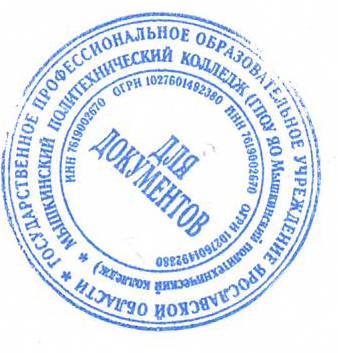 политехнического колледжа /Т.А.Кошелева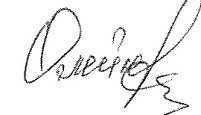 «30»  августа 2021 г. Приказ№_____от______2021 годаРАБОЧАЯ ПРОГРАММА основной профессиональной образовательной программы среднего профессионального образования-программы подготовки специалистов среднего звена 35.02.07 "Механизация сельского хозяйства"«Метрология, стандартизация и подтверждения качества»Мышкин 2021Рабочая программа учебной дисциплины разработана на основепримерной программы учебной дисциплины «Метрология, стандартизация и подтверждение качества».Организация-разработчик: ГПОУ ЯО Мышкинский политехнический колледжСОДЕРЖАНИЕПАСПОРТ ПРОГРАММЫ УЧЕБНОЙ ДИСЦИПЛИНЫСТРУКТУРА И СОДЕРЖАНИЕ УЧЕБНОЙ ДИСЦИПЛИНЫУСЛОВИЯ РЕАЛИЗАЦИИ ПРОГРАММЫ УЧЕБНОЙ ДИСЦИПЛИНЫКОНТРОЛЬ И ОЦЕНКА РЕЗУЛЬТАТОВ ОСВОЕНИЯ УЧЕБНОЙ ДИСЦИПЛИНЫПАСПОРТ ПРОГРАММЫ УЧЕБНОЙ ДИСЦИПЛИНЫМЕТРОЛОГИЯ, СТАНДАРТИЗАЦИЯ И ПОДТВЕРЖДЕНИЕ КАЧЕСТВАОбласть применения программыПрограмма	учебной дисциплины является частью основнойпрофессиональной образовательной программы по специальности 35.02.07  «Механизация сельского хозяйства».Место дисциплины в структуре основной профессиональнойобразовательной программы:	учебная дисциплина «Метрология,стандартизация	и подтверждение качества»	принадлежит кпрофессиональному циклу ОП.09.Цели	и задачи учебной дисциплины- требования к   результатам освоения дисциплины:В результате освоения дисциплины обучающийся должен уметь:применять требования нормативных документов к основным видам продукции (услуг) и процессов;оформлять	технологическую и техническую   документацию всоответствии с действующей нормативной базой;использовать в профессиональной деятельности документацию систем качества;приводить несистемные величины измерений в соответствие с действующими стандартами и международной системой единиц СИ.В результате освоения дисциплины обучающийся должен знать:основные понятия метрологии;задачи стандартизации, ее экономическую эффективность;формы подтверждения качества;терминологию и единицы измерения величин в соответствии с действующими стандартами и системой единиц СИРекомендуемое количество часов на освоение учебной дисциплины:максимальной учебной нагрузки обучающегося — 90 часа, в том числе: обязательной аудиторной учебной нагрузки обучающегося — 60 часов; самостоятельной работы обучающегося - 30 часа.1.5. Техник-механик должен обладать общими компетенциями, включающими в себя способность:OK 1. Понимать сущность и социальную значимость своей будущей профессии, проявлять к ней устойчивый интерес.OK 2. Организовывать собственную деятельность, выбирать типовые методы и способы выполнения профессиональных задач, оценивать их эффективность и качество.ОК 3. Принимать решения в стандартных и нестандартных ситуациях и нести за них ответственность.ОК 4. Осуществлять поиск и использование информации, необходимой для эффективного выполнения профессиональных задач, профессионального и личностного развития.ОК 5. Использовать информационно-коммуникационные технологии в профессиональной деятельности.ОК 6. Работать в коллективе и в команде, эффективно общаться с коллегами, руководством, потребителями.ОК 7. Брать на себя ответственность за работу членов команды (подчиненных), за результат выполнения заданий.ОК 8. Самостоятельно определять задачи профессионального и личностного развития, заниматься самообразованием, осознанно планировать повышение квалификации.ОК 9. Ориентироваться в условиях частой смены технологий в профессиональной деятельности.ОК 10. Исполнять воинскую обязанность, в том числе с применением полученных профессиональных знаний (для юношей).Техник-механик должен обладать профессиональными компетенциями, соответствующими основным видам профессиональной деятельности:Подготовка сельскохозяйственных машин и механизмов к работе, комплектование сборочных единицПК 1.1. Выполнять регулировку узлов, систем и механизмов двигателя и приборов электрооборудования.ПК 1.2. Подготавливать почвообрабатывающие машины.ПК 1.3. Подготавливать посевные, посадочные машины и машины для ухода за посевами.ПК 1.4. Подготавливать уборочные машины.ПК 1.5. Подготавливать машины и оборудование для обслуживания животноводческих ферм, комплексов и птицефабрик.ПК 1.6. Подготавливать рабочее и вспомогательное оборудование тракторов и автомобилей.Эксплуатация сельскохозяйственной техникиПК 2.1. Определять рациональный состав агрегатов и их эксплуатационные показатели.ПК 2.2. Комплектовать машинно-тракторный агрегат.ПК 2.3. Проводить работы на машинно-тракторном агрегате.ПК 2.4. Выполнять механизированные сельскохозяйственные работы.Техническое обслуживание и диагностирование неисправностей сельскохозяйственных машин и механизмов; ремонт отдельных деталей и узловПК 3.1. Выполнять техническое обслуживание сельскохозяйственных машин и механизмов.ПК 3.2. Проводить диагностирование неисправностей сельскохозяйственных машин и механизмов.ПК 3.3. Осуществлять технологический процесс ремонта отдельных деталей и узлов машин и механизмов.ПК 3.4. Обеспечивать режимы консервации и хранения сельскохозяйственной техники.Управление работами машинно-тракторного парка сельскохозяйственной организацииПК 4.1. Участвовать в планировании основных показателей машиннотракторного парка сельскохозяйственной организации.ПК 4.2. Планировать выполнение работ исполнителями.ПК 4.3. Организовывать работу трудового коллектива.ПК 4.4. Контролировать ход и оценивать результаты выполнения работ исполнителями.ПК 4.5. Вести утвержденную учетно-отчетную документацию.СТРУКТУРА И СОДЕРЖАНИЕ УЧЕБНОЙ ДИСЦИПЛИНЫ2.1. Объем учебной дисциплины и виды учебной работыТематический план и содержание учебной дисциплины «Метрология, стандартизация и подтверждение качества»Для характеристики уровня освоения учебного материала используются следующие обозначения:- ознакомительный (узнавание ранее изученных объектов, свойств);- репродуктивный (выполнение деятельности по образцу, инструкции или под руководством)- продуктивный (планирование и самостоятельное выполнение деятельности, решение проблемных задач)УСЛОВИЯ РЕАЛИЗАЦИИ ПРОГРАММЫ УЧЕБНОЙДИСЦИПЛИНЫТребования к материально-техническому обеспечениюРеализация программы учебной дисциплины требует наличия учебного кабинета «Метрология, стандартизация и подтверждение качества». Оборудование учебного кабинета 203:посадочных мест по количеству обучающихся;-стулья;-доска классная;-стеллаж для моделей и макетов;шкаф для моделей и макетов;рабочее место преподавателя;Средства обеспечения дисциплины:плакаты - 65 шт.измерительные инструменты, микроскопы, приспособления, калибры, эталонные образцы, наборы плоскопараллельных концевых мер длины,наборы угловых мервидеомагнитофон - 1 шт.проектор с экраном - 1 шт.комплекты вопросов к тестовому контролю знаний на базе ПЭВМ по курсу дисциплины «Метрология, стандартизация и подтверждение качества».схемы, диаграммы, образцы, детали, сборочные единицы.обучающие и тестирующие программы по проверке знаний и практических навыков, получаемые студентами в процессе изучения разделов дисциплиныИнформационное обеспечение обученияПеречень рекомендуемых учебных изданий, Интернет-ресурсов, дополнительной литературы Основные источники:Метрология, стандартизация и сертификация на транспорте: учебник для студ. учреждений сред. проф. образования/ (И.А. Иванов, С.В. Урушев, А.А. Воробьев, Д.П. Кононов)- 3-е изд.-М.: Издательский центр «Академия», 2012,Эрастов В.Е. Метрология, стандартизация и сертификация: учебн. Пособие для студентов среднего проф. образования. - М.: ФОРУМ, 2008.-208 с.юЯковлев С.А. Лабораторный практикум по метрологии: учебное пособие по изучению дисциплины «Метрология, стандартизация и подтверждение качества» для студентов колледжа. Ульяновск, ГСХА, 2012, - 87 с.Дополнительные источники:Лифиц И.М. Стандартизация, метрология и сертификация: Учебник.- 3-е изд., перераб. и доп.- М.: Юрайт-Издат, 2004. - 330 с.Метрология, стандартизация и сертификация:	Допущено Мин.образования РФ в качестве учебника для студентов учреждений ср. проф. образования/ Под ред. А.С. Сигова. - М.: Форум-Инфра-М, 2005. - 336 с. - (Профессиональное образование)Анурьев В.И. Справочник конструктора-машиностроителя. В 3-х т. Т. 1-М. Машиностроение, 2006-736 с.Яковлев С.А. Методы и средства технических измерений. Учеб. пособ. по изучению дисциплины «Метрология, стандартизация и сертификация» для студентов инженерного факультета. Ульяновск, ГСХА, 2008, с. 75.Нормативный материалКонституция Российской ФедерацииФедеральный закон от 26 июня 2008 г. №102-ФЗ «Об обеспечении единства измерений»Федеральный	закон от 27 декабря 2002 г. №184-ФЗ «О техническом регулировании».Интернет-ресурсы:Министерство образования Российской Федерации (Электронный ресурс) - Режим доступа: http://www.ed.gov.ruФедеральный портал «Российское образование» (Электронный ресурс) Режим доступа: http://www.edu.ruСтандартно - нормативный портал (Электронный ресурс) - Режим доступа http://www.gosthelp.ruПортал нормативно-технической документации (Электронный ресурс) - Режим доступа: http://www.rntdoc.ruКОНТРОЛЬ И ОЦЕНКА РЕЗУЛЬТАТОВ ОСВОЕНИЯ УЧЕБНОЙ ДИСЦИПЛИНЫОбразовательное учреждение, реализующее подготовку по учебной дисциплине, обеспечивает организацию и проведение промежуточной аттестации и текущего контроля индивидуальных образовательных достижений - демонстрируемых обучающимися знаний, умений и навыков.Текущий контроль проводится преподавателем в процессе проведения практических занятий и лабораторных работ, тестирования, а также выполнения обучающимися индивидуальных заданий, проектов, исследований.Обучение по учебной дисциплине завершается промежуточной аттестацией, которую проводит экзаменационная комиссия. В состав экзаменационной комиссии могут входить представители общественных организаций обучающихся.Формы и методы промежуточной аттестации и текущего контроля по учебной дисциплине самостоятельно разрабатываются образовательным учреждением и доводятся до сведения обучающихся не позднее начала двух месяцев от начала обучения.Для промежуточной аттестации и текущего контроля образовательными учреждениями создаются фонды оценочных средств (ФОС).ФОС включают в себя педагогические контрольно-измерительные материалы, предназначенные для определения соответствия (или несоответствия) индивидуальных образовательных достижений основным показателям результатов подготовки (таблицы).Оценка индивидуальных образовательных достижений по результатам текущего контроля производится в соответствии с универсальной шкалой (таблица).На этапе промежуточной аттестации по медиане качественных оценок индивидуальных образовательных достижений экзаменационной комиссией определяется интегральная оценка освоенных обучающимися профессиональных и общих компетенций как результатов освоения учебной дисциплины.Вид учебной работыКоличествочасовМаксимальная учебная нагрузка (всего)90Обязательная аудиторная учебная нагрузка (всего)60в том числе:лабораторные и практические занятия20Самостоятельная работа обучающегося (всего)30в том числе:консультацияработа с нормативными документамиответы на контрольные вопросыИтоговая аттестация в форме экзаменаНаименование разделов и темСодержание учебного материала, лабораторные и практические работы, самостоятельная работа обучающихся, курсовая работ (проект)КоличествочасовУровеньосвоения1234Введение.Правовые основы дисциплины, цели и задачи метрологии, стандартизации и подтверждения качества.22Самостоятельная работа обучающихся: работа с учебником и интернет-ресурсами3Раздел 1Метрология2Тема 1.1Основные понятия и определения в области метрологии. Международная система единиц СИ. Объекты и средства метрологии.4Практические занятия: Основные метрологические понятия объектов и средств измерений; Изучение методики проведения измерений и определения значений отклонений формы деталей; Штангенинструменты; Микрометрические инструменты; Рычажно-механические приборы; Определение износа гильзы цилиндров ДВС применением нутрормерных приборов; Измерение размеров изделий на миниметре и вертикальном оптиметре5Самостоятельная работа обучающихся: работа с учебником и интернет-ресурсами3Тема 1.3Метрологические службы, обеспечивающие единство измерений.4Самостоятельная работа обучающихся: работа с учебником и интернет-ресурсами3Тема 1.4Государственный метрологический контроль и надзор.4Практические занятия: Обработка результатов измерений; Оформление технологической и технической документации5Самостоятельная работа обучающихся: работа с учебником и интернет-ресурсами3Раздел 2СтандартизацияТема 2.1 Термины и определения в области стандартизации. Объекты стандартизации, международная и региональная стандартизации. Межгосударственная стандартизация в СНГ и государственная система стандартизации Российской Федерации. Нормативные документы к основным видам продукции (услуг) и процессов.6Самостоятельная работа обучающихся: работа с учебником и интернет-ресурсами3Тема 2.25 Нормативные документы к основным видам продукции (услуг) и процессов. Техническая и технологическая документация.42Самостоятельная работа обучающихся: работа с учебником и интернет-ресурсами   31234Тема 2.36 Основы взаимозаменяемости. Экономическая эффективность стандартизации4Практические занятия: Выбор посадок для гладких цилиндрических соединений методом аналогии5Самостоятельная работа обучающихся: работа с учебником и интернет-ресурсами3Раздел 3Подтверждение качества2Тема 3.1Основные термины и определения в области подтверждения качества. Показатели качества и методы их оценки, испытание и контроль продукции.4Самостоятельная работа обучающихся: работа с учебником и интернет-ресурсами3Тема 3.2Технологическое обеспечение качества, системы качества Объекты сертификации, организационная структура сертификации, порядок и правила сертификации.4Самостоятельная работа обучающихся: работа с учебником и интернет-ресурсами3Тема 3.3Обязательная и добровольная сертификации, схемы сертификации, понятие об аккредитации.4Практические занятия: Выбор формы подтверждения качества продукции; Составление сертификата соответствия5Самостоятельная работа обучающихся: работа с учебником.32КонсультацияКонсультация2Итого:Итого:Всего:Всего:90Процентрезультативности (правильных ответов)Качественная оценка индивидуальных образовательных достиженийКачественная оценка индивидуальных образовательных достиженийПроцентрезультативности (правильных ответов)балл (отметка)вербальный аналог5отлично80 -894хорошо70 - 793удовлетворительноменее 702не удовлетворительно